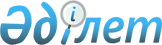 О внесении изменений в решение областного маслихата от 11 декабря 2015 года № 350 "Об утверждении границ оценочных зон и поправочных коэффициентов к базовым ставкам платы за земельные участки города Актобе Актюбинской области"Решение маслихата Актюбинской области от 14 декабря 2022 года № 165. Зарегистрировано в Министерстве юстиции Республики Казахстан 21 декабря 2022 года № 31194
      РЕШИЛ:
      1. Внести в решение областного маслихата "Об утверждении границ оценочных зон и поправочных коэффициентов к базовым ставкам платы за земельные участки города Актобе Актюбинской области" от 11 декабря 2015 года № 350 (зарегистрировано в Реестре государственной регистрации нормативных правовых актов за № 4688) следующие изменения:
      пункт 1 решения изложить в следующей редакции:
      "1. Утвердить границы оценочных зон и поправочные коэффициенты к базовым ставкам платы за земельные участки города Актобе Актюбинской области, согласно приложению к настоящему решению.";
      приложение 1 к указанному решению изложить в новой редакции согласно приложению к настоящему решению;
      приложение 2 к указанному решению исключить.
      2. Настоящее решение вводится в действие по истечении десяти календарных дней после дня его первого официального опубликования. Границы оценочных зон города Актобе Актюбинской области
					© 2012. РГП на ПХВ «Институт законодательства и правовой информации Республики Казахстан» Министерства юстиции Республики Казахстан
				
      Секретарь областного маслихата 

А. Нугманов
Приложение к решению 
областного маслихата 
от 14 декабря 2022 года № 165Приложение 1 к решению 
областного маслихата 
от 11 декабря 2015 года № 350
№
Номер оценочной зоны
Границы оценочных зон
Поправочные коэффициенты к базовым ставкам платы за земельные участки
1
2
3
4
1
I
район Астана
В границах по улице Т.Рыскулова до пересечения с улицей О.Кошевого, по улице О.Кошевого до пересечения с улицей М.Кутузова, далее по улице М.Кутузова до пересечения с улицей Ватутина, по улице Ватутина до пересечения с улицей Тургенева, по улице Тургенева, пересекая проспект А.Молдагуловой вдоль железной дороги и улицы О.Сеитова до улицы Аз Наурыз, по улице Аз Наурыз до пересечения с улицей Бокенбай батыра, включая территорию кафе-ресторана "Көктау" и логистический центр вдоль железнодорожной линии, далее по улице Бокенбай батыра до пересечения с улицей Л.Красина, по улице Л.Красина до улицы М.Макатаева, по улице М.Макатаева до улицы М.Жумабаева, по улице М.Жумабаева до 12 "В,Г" микрорайона, далее по северо-восточной стороне 12 "В,Г" микрорайона и улицы Темирказык до пересечения с улицей М.Әуезова, по улице М.Әуезова до пересечения с улицей Мирас, далее по улице Мирас до пересечения с улицей Берекет, по улице Берекет до пересечения с улицей М.Әуезова, по улице М.Әуезова до пересечения с улицей Бокенбай батыра, по улице Бокенбай батыра до пересечения с проспектом Санкибай батыра, далее по Богословской трассе вдоль русла реки Саздинка, включая территорию складов лесоматериалов, Авторынка, Мал базара, строительного магазина "Тобыл", а также территорию жилого массива Таңшолпан, далее по дороге южного обхода до трассы Актобе-Кобда, включая земли территории жилых массивов Ұлы Дала, Батыс-4 и прилегающих к ним территорий, жилые массивы Жанаконыс-2, Жанаконыс, далее вдоль русла реки Женишке и улице Пожарского до пересечения с улицей Т.Рыскулова, за исключением первого жилого массива оценочной зоны №2.
2,0
2
I
В границах переулка Дальний до пересечения с улицей Шайкенова, по улице Шайкенова до пересечения с улицей Московская, далее по улице Московская и улице С.Жаманкулова до пересечения с улицей Черепанова, по улице Черепанова до пересечения с улицей М.Арынова, по улице М.Арынова до пересечения с улицей Павлова, по улице Павлова до пересечения с улицей А.Пушкина, далее по улице А.Пушкина до пересечения с улицей А.Иманова, по улице А.Иманова до пересечения с улицей Илецкая, по улице Илецкая до пересечения с улицей Орал, далее по улице Орал до пересечения с улицей Мирас, по улице Мирас до пересечения с улицей М.Әуезова, по улице М.Әуезова до пересечения с улицей Темирказык, по улице Темирказык вдоль северо-восточной стороны 12 "В,Г" микрорайона до пересечения с улицей М.Жумабаева, по улице М.Жумабаева до пересечения с улицей М.Макатаева, по улице М.Макатаева до пересечения с улицей Л.Красина, далее по улице Л.Красина до пересечения с улицей Бокенбай батыра, по улице Бокенбай батыра до пересечения с улицей Аз Наурыз, по улице Аз Наурыз до моста.
2,0
3
I
Жилые массивы Самал, Самал-2, Авиатор, Авиатор-2, Авиагородок.
2,0
4
I
район Алматы
В границах по проспекту 312 Стрелковой дивизии 44А до пересечения с проспектом К.Нокина, далее по проспекту К.Нокина вдоль водоохранной зоны реки Илек, включая садоводческие коллективы прилегающие к проспекту К.Нокина до пересечения с улицей Д.Кунаева, по улице Д.Кунаева до пересечения с улицей Шернияза Жарылгас-улы, по улице Шернияза Жарылгас-улы до пересечения с улицей Некрасова, по улице Некрасова до пересечения с улицей Пожарной, по улице Пожарной до пересечения с улицей Берчогурской, по улице Берчогурской до пересечения с улицей Н.Кобландина, по улице Н.Кобландина до пересечения с улицей Т.Ахтанова, по улице Т.Ахтанова до пересечения с улицей Ш.Уалиханова, по улице Ш.Уалиханова до пересечения с улицей Шернияза Жарылгас-улы, по улице Шернияза Жарылгас-улы до пересечения с улицей А.Матросова, по улице А.Матросова до пересечения с улицей Герцена, по улице Герцена до пересечения с улицей 8 Марта и улицей Ломоносова, включая территорию Актюбинского колледжа промышленных технологий и управления, Актюбинского колледжа транспорта, коммуникаций и новых технологий, школы № 42, детский сад "Балдаурен", железнодорожный вокзал, по улице Ломоносова до пересечения с проспектом 312 Стрелковой дивизии.
2,0
5
I
В границах по улице Заводская вдоль северной части территории элеватора до южной стороны территории садоводческого коллектива "Актюбрентген-1", от южной стороны территории садоводческого коллектива "Актюбрентген-1", включая стадион и территорию дошкольной организации до улицы Кленовой, по улице Кленовой до пересечения с улицей Атырау, по улице Атырау до пересечения с улицей Заводская.
2,0
6
I
В границах водоохранных зон Актюбинского водохранилища, рек Илек, Каргала и Сазда, жилой массив Кирпичный, включая территорию АО "Казахвзрывпром", теннисный корт, жилые массивы Акжар-2, Акжар плюс, Акжар, Акжар-1, садоводческие коллективы вдоль реки Каргала, жилые массивы Көктем, Балауса, Жібек жолы, Заречный-4, Каргалинское, исключая земли от восточной стороны больницы вдоль водоохранной зоны реки Каргала до трассы в направлении "Актобе-Орск", включая территории Ипподрома, жилые массивы Рауан, Кызылжар, Украинка, микрорайон Есет батыр.
2,0
7
II
район Астана
В границах от улицы Чернышевского до пересечения с проспектом Победы, по проспекту Победы вдоль южной стороны садоводческого коллектива "АЗФ-2" до пересечения с улицей Тургенева, по улице Тургенева до пересечения с улицей Ватутина, по улице Ватутина до пересечения с улицей М.Кутузова, по улице М.Кутузова до пересечения с улицей О.Кошевого, по улице О.Кошевого до пересечения с улицей Т.Рыскулова, по улице Т.Рыскулова до пересечения с улицей Пожарского, по улице Пожарского до пересечения с проспектом Санкибай батыра, далее включая территорию гаражного кооператива и средней школы № 40, до пересечения с улицей А.Чекалина, по улице А.Чекалина до восточной стороны учреждения КА-168/2, по восточной стороне учреждения КА-168/2 до пересечения с улицей О.Кошевого, по улице О.Кошевого до пересечения с улицей Т.Рыскулова, по улице Т.Рыскулова до пересечения с улицей Чернышевского.
1,75
8
II
Кадастровые квартала - 129 и 147.
1,75
9
II
район Алматы
В границах от улицы Д.Кунаева по проспекту К.Нокина, далее по трассе Актобе–Кандыагаш до пересечения с улицей В.Ф.Зинченко, по улице В.Ф.Зинченко, улице Лермонтова до пересечения с улицей Герцена, по улице Герцена до пересечения с улицей А.Матросова, по улице А.Матросова до пересечения с улицей Шернияза Жарылгас-улы, по улице Шернияза Жарылгас-улы до пересечения с улицей Ш.Уалиханова, по улице Ш.Уалиханова до пересечения с улицей Т.Ахтанова, по улице Т.Ахтанова до пересечения с улицей Н.Кобландина, по улице Н.Кобландина до пересечения с улицей Берчегурской, по улице Берчегурской до пересечения с улицей Пожарной, по улице Пожарной до пересечения с улицей Некрасова, по улице Некрасова до пересечения с улицей Шернияза Жарылгас-улы, по улице Шернияза Жарылгас-улы до пересечения с улицей Д.Кунаева, по улице Д.Кунаева до пересечения с проспектом К.Нокина.
1,75
10
II
Жилые массивы Жарык и Жарық-2, территория 41 разъезда.
1,75
11
II
Жилые массивы Баянауыл, Рауан-2.
1,75
12
II
Жилой массив К.Нокина.
1,75
13
III
район Астана
Жилые массивы Курашасай, Канагат, Жанаконыс-3, Жанаконыс-4, Жанаконыс-5, Сазда, Сазда-2, Бауырластар, Бауырластар-2, Бауырластар-3, Бауырластар-5.
1,5
14
III
Кадастровый квартал - 149 (район аэропорта).
1,5
15
III
В границах от улицы Черепанова до пересечения с улицей С.Жаманкулова, по улице С.Жаманкулова до пересечения с улицей Московская, далее по улице Московская до пересечения с улицей Шайкенова, по улице Шайкенова до пересечения с переулком Дальний, далее по переулку Дальний, исключая территорию культурно-оздоровительного центра "Көктау" вдоль железнодорожной линии и улицы Станционная до пересечения с улицей Черепанова.
1,5
16
III
район Алматы
В границах от улицы Чернышевского до пересечения с улицей О.Кошевого, по улице О.Кошевого вдоль русла реки Жинишке, включая территорию учреждения КА-168/2, территорию северо-западного промышленного района, проектируемый Северный транспортно-логистический центр, индустриальную промышленную зону, северный промышленный район, квартал "СМП-555", жилые массивы Курайли и Орлеу.
1,5
17
III
Кадастровый квартал - 048.
1,5
18
III
В границах от улицы В.Ф.Зинченко вдоль железной дороги в направлении "Актобе-Кандыагаш", включая территорию авиационного ремонтного завода № 406, часть гаражного кооператива "Авиатор-1" до улицы Илецкая, по улице Илецкая до пересечения с улицей А.Иманова, по улице А.Иманова до пересечения с улицей А.Пушкина, по улице А.Пушкина до пересечения с улицей Павлова, по улице Павлова до пересечения с улицей М.Арынова, по улице М.Арынова до пересечения с улицей М.Лермонтова, далее по улице М.Лермонтова до пересечения с улицей В.Ф.Зинченко.
1,5
19
IV
район Алматы
Жилые массивы Акшат, Акшат-2, Акшат-3, Пригородное, Садовое, Беккул-баба, Актасты.
1,25
20
V
район Астана
Жилые массивы Парасат и Думан.
1,0
21
V
район Алматы
Жилые массивы Шиилисай, Шиилисай-1, Шиилисай-2, Шыгыс, Белогорка, Ульке.
1,0
22
VI
Земли садоводческих коллективов без инженерных коммуникаций.
0,75
23
VII
Земли Государственного учреждения "Актюбинское лесное хозяйство", жилые массивы Сазды-3, Жана-ауыл-1, Жана-ауыл-2, Жана-ауыл-3 и земли сельскохозяйственного назначения.
0,50